NEWSLETTER MARZO 2020Carissimi amici,un ringraziamento a tutti coloro che hanno contribuito al grande successo della mostra del maestro Livio Agostini “La Verona che mi ha stupito”, che si è tenuta dal 14 al 16 febbraio presso la parrocchia di S.Pio X, grazie all’ospitalità del parroco don Alberto Carcereri.Carissimi amici,un ringraziamento a tutti coloro che hanno contribuito al grande successo della mostra del maestro Livio Agostini “La Verona che mi ha stupito”, che si è tenuta dal 14 al 16 febbraio presso la parrocchia di S.Pio X, grazie all’ospitalità del parroco don Alberto Carcereri.Carissimi amici,un ringraziamento a tutti coloro che hanno contribuito al grande successo della mostra del maestro Livio Agostini “La Verona che mi ha stupito”, che si è tenuta dal 14 al 16 febbraio presso la parrocchia di S.Pio X, grazie all’ospitalità del parroco don Alberto Carcereri.È stato un bel momento di incontri, di ricordi, di testimonianze di grande stima e di affetto, verso questo personaggio così speciale, che, anche se non c’è più, riesce ancora a portare il suo contributo alla Vila. Infatti, come era suo desiderio, tutto il ricavato della vendita di quadri e sculture, è andato a Vila Esperança ed in particolare alla ricostruzione dei tetti e alla bonifica dall’amianto.È stato un bel momento di incontri, di ricordi, di testimonianze di grande stima e di affetto, verso questo personaggio così speciale, che, anche se non c’è più, riesce ancora a portare il suo contributo alla Vila. Infatti, come era suo desiderio, tutto il ricavato della vendita di quadri e sculture, è andato a Vila Esperança ed in particolare alla ricostruzione dei tetti e alla bonifica dall’amianto.È stato un bel momento di incontri, di ricordi, di testimonianze di grande stima e di affetto, verso questo personaggio così speciale, che, anche se non c’è più, riesce ancora a portare il suo contributo alla Vila. Infatti, come era suo desiderio, tutto il ricavato della vendita di quadri e sculture, è andato a Vila Esperança ed in particolare alla ricostruzione dei tetti e alla bonifica dall’amianto.È stato un bel momento di incontri, di ricordi, di testimonianze di grande stima e di affetto, verso questo personaggio così speciale, che, anche se non c’è più, riesce ancora a portare il suo contributo alla Vila. Infatti, come era suo desiderio, tutto il ricavato della vendita di quadri e sculture, è andato a Vila Esperança ed in particolare alla ricostruzione dei tetti e alla bonifica dall’amianto.È stato un bel momento di incontri, di ricordi, di testimonianze di grande stima e di affetto, verso questo personaggio così speciale, che, anche se non c’è più, riesce ancora a portare il suo contributo alla Vila. Infatti, come era suo desiderio, tutto il ricavato della vendita di quadri e sculture, è andato a Vila Esperança ed in particolare alla ricostruzione dei tetti e alla bonifica dall’amianto.È stato un bel momento di incontri, di ricordi, di testimonianze di grande stima e di affetto, verso questo personaggio così speciale, che, anche se non c’è più, riesce ancora a portare il suo contributo alla Vila. Infatti, come era suo desiderio, tutto il ricavato della vendita di quadri e sculture, è andato a Vila Esperança ed in particolare alla ricostruzione dei tetti e alla bonifica dall’amianto.In questo periodo, così difficile per noi tutti italiani, gli amici della Vila vogliono farci sentire la loro vicinanza, ci mandano il loro pensiero, la loro energia positiva e il loro modo di affrontare tutte le difficoltà che in modo ordinario o straordinario si trovano ad affrontare ogni giorno.Ecco per noi la loro parola magica…In questo periodo, così difficile per noi tutti italiani, gli amici della Vila vogliono farci sentire la loro vicinanza, ci mandano il loro pensiero, la loro energia positiva e il loro modo di affrontare tutte le difficoltà che in modo ordinario o straordinario si trovano ad affrontare ogni giorno.Ecco per noi la loro parola magica…In questo periodo, così difficile per noi tutti italiani, gli amici della Vila vogliono farci sentire la loro vicinanza, ci mandano il loro pensiero, la loro energia positiva e il loro modo di affrontare tutte le difficoltà che in modo ordinario o straordinario si trovano ad affrontare ogni giorno.Ecco per noi la loro parola magica…ESPERANÇAESPERANÇAESPERANÇAESPERANÇAESPERANÇAESPERANÇAESPERANÇAESPERANÇACon la speranza che tutto si risolva nel miglior modo e in tempi non troppo lunghi.Lontani, ma vicini nel condividere le gioie e le difficoltà.Con la speranza che tutto si risolva nel miglior modo e in tempi non troppo lunghi.Lontani, ma vicini nel condividere le gioie e le difficoltà.Con la speranza che tutto si risolva nel miglior modo e in tempi non troppo lunghi.Lontani, ma vicini nel condividere le gioie e le difficoltà.Con la speranza che tutto si risolva nel miglior modo e in tempi non troppo lunghi.Lontani, ma vicini nel condividere le gioie e le difficoltà.Con la speranza che tutto si risolva nel miglior modo e in tempi non troppo lunghi.Lontani, ma vicini nel condividere le gioie e le difficoltà.Con la speranza che tutto si risolva nel miglior modo e in tempi non troppo lunghi.Lontani, ma vicini nel condividere le gioie e le difficoltà.Con la speranza che tutto si risolva nel miglior modo e in tempi non troppo lunghi.Lontani, ma vicini nel condividere le gioie e le difficoltà.Con la speranza che tutto si risolva nel miglior modo e in tempi non troppo lunghi.Lontani, ma vicini nel condividere le gioie e le difficoltà.Ricordatevi di devolvere il vostro 5 per mille per Vila Esperança con il codiceCF 93088450239da inserire nella denuncia dei redditi.Grazie a tutti per il vostro importante aiuto!Ricordatevi di devolvere il vostro 5 per mille per Vila Esperança con il codiceCF 93088450239da inserire nella denuncia dei redditi.Grazie a tutti per il vostro importante aiuto!Ricordatevi di devolvere il vostro 5 per mille per Vila Esperança con il codiceCF 93088450239da inserire nella denuncia dei redditi.Grazie a tutti per il vostro importante aiuto!Ricordatevi di devolvere il vostro 5 per mille per Vila Esperança con il codiceCF 93088450239da inserire nella denuncia dei redditi.Grazie a tutti per il vostro importante aiuto!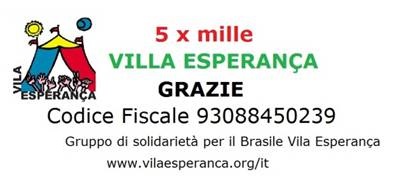 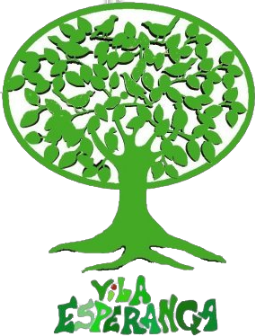 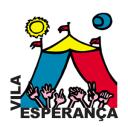 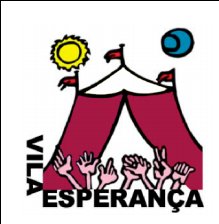 